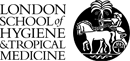 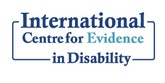 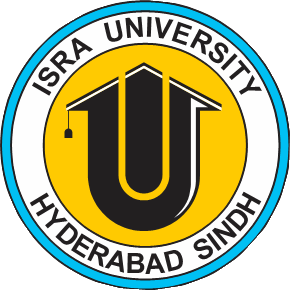 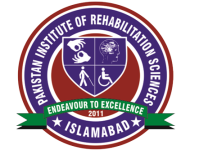 Registration FormRegistration is open till 14th December 2018.Payment can be made in the name of Payments can be made through:Cross ChequePay OrderDemand DraftOn linePhotocopies are accepted. The group of three people will be offered 10% discount.Reading material, lunch and teas will be served to participants.If you have any queries about this course please contact course coordinator – Mr. Usman Ahmed    Contact details:  0300-8598929      usman.ahmed@chef.org.pkMr. Abdul Sami           Contact details:     0344-5511198      abdulsami96@hotmail.com Fax: +92(51)8439916Personal informationPersonal informationPersonal informationPersonal informationNameSurnameGenderNationalityDate of birthDomicile CNICDesignationOrganizationContact detailsContact detailsContact detailsContact detailsPostal Address : Postal Address : Postal Address : Postal Address : Email addressTelephone Mobile FaxQualification Qualification Qualification Qualification Year of awardInstitutionQualificationQualificationWhy do you want to attend this course?Why do you want to attend this course?Why do you want to attend this course?Why do you want to attend this course?Course fee is Rs. 35000/- 5000 registration fee included.Course fee is Rs. 35000/- 5000 registration fee included.Course fee is Rs. 35000/- 5000 registration fee included.Course fee is Rs. 35000/- 5000 registration fee included.P.I.R.S Account No. 14167900268201 HBL Ali Pur Farash Town , Islamabad